Hà Nội, ngày …… tháng …. năm ….ĐƠN ĐẶT HÀNG SỐ XXXĐơn Đặt Hàng Dịch Vụ Số XXX này (“Đơn đặt hàng XXX”) được lập và ký kết theo Hợp đồng số XXX ký ngày XXX giữa và bởi:Công ty đặt hàng và Nhà Cung Cấp đồng ý cung cấp các Dịch vụ như dưới đây:Chi tiết dịch vụ như được thể hiện trong bảng dưới đây:Thời hạn hoàn thànhPhí dịch vụ và nguyên tắc thanh toánCho việc nhận cung ứng Dịch vụ như quy định tại Điều 1 và Điều 2 nêu trên, Công Ty đồng ý thanh toán Phí Dịch vụ cho Nhà Cung Cấp số tiền tương ứng với Tổng phí dịch vụ như được nêu trong Bảng tại Điều 1 của Đơn đặt hàng này trong thời hạn 30 (ba mươi) ngày kể từ ngày nhận được Hồ sơ thanh toán hợp lệ.Hồ sơ thanh toánXÁC NHẬN ĐƠN ĐẶT HÀNG CỦA CÁC BÊN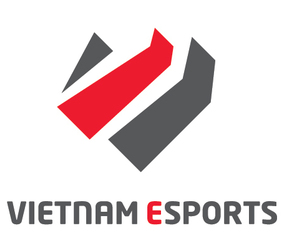 CÔNG TY CỔ PHẦN GIẢI TRÍ VÀ THỂ THAO ĐIỆN TỬ VIỆT NAMBÊN A:CÔNG TY CỔ PHẦN GIẢI TRÍ VÀ THỂ THAO ĐIỆN TỬ VIỆT NAMĐịa chỉ:Tầng 29, tòa nhà Trung tâm Lotte Hà Nội, 54 Liễu Giai, Phường Cống Vị, Quận Ba Đình, Thành phố Hà NộiMã số thuế:010 530 1438Đại diện:Ông Vũ Chí Công/ Ông Nguyễn Đắc Bá NhậtChức vụ:Tổng Giám Đốc / Giám đốc Vận hành Game(Sau đây gọi là “Bên A” hoặc “Công Ty”); và(Sau đây gọi là “Bên A” hoặc “Công Ty”); và(Sau đây gọi là “Bên A” hoặc “Công Ty”); vàBÊN B:XXXĐịa chỉ:XXXMã số thuế:XXXĐại diện:Điền nếu đối tác là Công ty/Xóa hàng nếu đối tác là Cá nhânChức vụ:Điền nếu đối tác là Công ty/ Xóa hàng nếu đối tác là Cá nhânTài khoản:XXXNgân hàng:XXXCMND/CCCD:Điền nếu đối tác là Cá nhân/Xóa hàng nếu đối tác là công ty(Sau đây gọi là “Bên B” hoặc “Nhà Cung Cấp”)(Sau đây gọi là “Bên B” hoặc “Nhà Cung Cấp”)(Sau đây gọi là “Bên B” hoặc “Nhà Cung Cấp”)“Sáng tạo Nội dung”có nghĩa là việc thực hiện bất cứ hoạt động nào nhằm tạo ra Nội dung bao gồm nhưng không giới hạn vẽ, chụp ảnh, ghi âm, quay phim, làm video reaction, cosplay, dẫn chương trình, thiết kế trang phục (bao gồm cả trang phục trong trò chơi), thiết kế vật phẩm (bao gồm cả vật phẩm trong các trò chơi), sáng tác nhạc (bao gồm cả sáng tác mới và/hoặc sáng tác dựa trên tác phẩm hiện có), chơi trò chơi điện tử trực tuyến do Công Ty và/hoặc đối tác của Công Ty phát hành tại Việt Nam, bình luận về bất cứ thông tin, sự kiện nào do Công Ty và/hoặc đối tác của Công Ty tổ chức tại Việt Nam và/hoặc ở nước ngoài, phát và chia sẻ trực tiếp trên các kênh mạng xã hội của Nhà Cung Cấp và/hoặc Công Ty để khách hàng có thể xem các Nội dung này bằng cách sử dụng các thiết bị có kết nối Internet hoặc kết hợp tất cả các công việc đã nêu để quảng bá cho Công Ty và/hoặc các sản phẩm của Công Ty và/hoặc đối tác của Công Ty phát hành tại Việt Nam có thể đi kèm với việc đăng tải, phát trực tiếp trên các Kênh mạng xã hội.Để cho rõ ràng, Nội dung được quy định nêu trên có nghĩa là các thông tin, hình ảnh, âm thanh, video, bản vẽ, bản thiết kế, kế hoạch, phương án triển khai công việc, tài liệu hoặc kết hợp của các yếu tố này có thể dưới dạng văn bản hoặc điện tử.“Quảng cáo”Có nghĩa là việc sử dụng các phương tiện quảng cáo bao gồm nhưng không giới hạn Báo (bao gồm cả báo điện tử và/hoặc báo giấy), Trang thông tin điện tử, Kênh mạng xã hội, bản thân Nhà Cung Cấp nhằm giới thiệu đến công chúng sản phẩm, hàng hóa, dịch vụ của Công Ty và/hoặc của các Công Ty liên kết của Công Ty“Dịch vụ trang điểm”Có nghĩa là một, một số hoặc toàn bộ các hành động làm đẹp trên các bộ phận khuôn mặt như mắt, mũi, môi, lông mày, tóc“Tham dự Sự kiện”Có nghĩa là Nhà Cung Cấp và/hoặc các cá nhân nổi tiếng khác do Nhà Cung Cấp quản lý hoặc được ủy quyền theo chỉ định của Công Ty tham dự vào các Sự kiện do Công Ty và/hoặc các đối tác của Công Ty tổ chức để quảng bá cho Công Ty và/hoặc các sản phẩm của Công Ty có thể đi kèm với dịch vụ Sáng tạo nội dung và/hoặc Quảng cáo.STTDịch vụ cụ thểDịch vụ cụ thểSố lượngĐơn giá (VNĐ)THÀNH TIÊN (VNĐ)12CỘNG THÀNH TIỀNCỘNG THÀNH TIỀNCỘNG THÀNH TIỀNCỘNG THÀNH TIỀNTHUẾ TNCN/ THUẾ GTGT (10%)THUẾ TNCN/ THUẾ GTGT (10%)THUẾ TNCN/ THUẾ GTGT (10%)THUẾ TNCN/ THUẾ GTGT (10%)TỔNG PHÍ THỰC NHẬN/ TỔNG CỘNGTỔNG PHÍ THỰC NHẬN/ TỔNG CỘNGTỔNG PHÍ THỰC NHẬN/ TỔNG CỘNGTỔNG PHÍ THỰC NHẬN/ TỔNG CỘNGBằng chữ: Bằng chữ: Bằng chữ: Bằng chữ: Bằng chữ: Bằng chữ: ◻◻Đăng tải Sản phẩm trên các Kênh mạng xã hội của Nhà Cung Cấp (nếu có)Đăng tải Sản phẩm trên các Kênh mạng xã hội của Nhà Cung Cấp (nếu có)Đăng tải Sản phẩm trên các Kênh mạng xã hội của Nhà Cung Cấp (nếu có)Nền tảngKênh 1:Kênh 1:Kênh 1:Kênh 2: Kênh 2: Kênh 2: ◻◻Công Ty hỗ trợ Nhà Cung Cấp trên các Kênh mạng xã hội của Công Ty (nếu có)Công Ty hỗ trợ Nhà Cung Cấp trên các Kênh mạng xã hội của Công Ty (nếu có)Công Ty hỗ trợ Nhà Cung Cấp trên các Kênh mạng xã hội của Công Ty (nếu có)Nền tảngKênh 1:Kênh 1:Kênh 1:Kênh 2: Kênh 2: Kênh 2: ◻◻Tài khoản Trò chơi được Công Ty cung cấp để thực hiện Dịch vụ (nếu có)Tài khoản Trò chơi được Công Ty cung cấp để thực hiện Dịch vụ (nếu có)Tài khoản Trò chơi được Công Ty cung cấp để thực hiện Dịch vụ (nếu có)Tài khoản Trò chơi được Công Ty cung cấp để thực hiện Dịch vụ (nếu có)Tài khoản 1:Tên trò chơi:Tên trò chơi:Tên trò chơi:Tài khoản 2:Tên trò chơi:Tên trò chơi:Tên trò chơi:◻◻Mã quà tặng được Công Ty hỗ trợ để thực hiện Dịch vụ (nếu có)Mã quà tặng được Công Ty hỗ trợ để thực hiện Dịch vụ (nếu có)Mã quà tặng được Công Ty hỗ trợ để thực hiện Dịch vụ (nếu có)Mã quà tặng được Công Ty hỗ trợ để thực hiện Dịch vụ (nếu có)Loại mã quà tặng:Thời hạn:Số lượng:◻◻Sự kiện được mời tham dự (nếu có)Sự kiện được mời tham dự (nếu có)Sự kiện được mời tham dự (nếu có)Sự kiện được mời tham dự (nếu có)Tên sự kiện:Tên sự kiện:Tên sự kiện:Tên sự kiện:Thời gian diễn ra:Thời gian diễn ra:Thời gian diễn ra:Thời gian diễn ra:Địa điểm:Địa điểm:Địa điểm:Địa điểm:Phương thức bàn giao Sản phẩmPhương thức bàn giao Sản phẩmPhương thức bàn giao Sản phẩmPhương thức bàn giao Sản phẩmPhương thức bàn giao Sản phẩmPhương thức bàn giao Sản phẩm◻◻Trực tuyếnTrực tuyếnTrực tuyếnTrực tuyếnLINK: LINK: LINK: LINK: ◻◻Trực tiếpTrực tiếpTrực tiếpTrực tiếpTài liệu đính kèm theo Biên bản nghiệm thuTài liệu đính kèm theo Biên bản nghiệm thuTài liệu đính kèm theo Biên bản nghiệm thuTài liệu đính kèm theo Biên bản nghiệm thu◻◻Người phụ trách đơn hàng của Công TyNgười phụ trách đơn hàng của Công TyNgười phụ trách đơn hàng của Công TyNgười phụ trách đơn hàng của Công TyHọ và Tên:Họ và Tên:Họ và Tên:Họ và Tên:Điện thoại:Email:◻◻Người phụ trách đơn hàng của Nhà Cung Cấp (nếu có)Người phụ trách đơn hàng của Nhà Cung Cấp (nếu có)Người phụ trách đơn hàng của Nhà Cung Cấp (nếu có)Người phụ trách đơn hàng của Nhà Cung Cấp (nếu có)Họ và Tên:Họ và Tên:Họ và Tên:Họ và Tên:Điện thoại:Email:CHẤT LƯỢNG DỊCH VỤ/SẢN PHẨMCHẤT LƯỢNG DỊCH VỤ/SẢN PHẨMCHẤT LƯỢNG DỊCH VỤ/SẢN PHẨMCHẤT LƯỢNG DỊCH VỤ/SẢN PHẨMCHẤT LƯỢNG DỊCH VỤ/SẢN PHẨMCHẤT LƯỢNG DỊCH VỤ/SẢN PHẨM◻◻Theo chính sách của Công Ty, và/hoặcTheo chính sách của Công Ty, và/hoặcTheo chính sách của Công Ty, và/hoặcTheo chính sách của Công Ty, và/hoặc◻◻Theo yêu cầu cụ thể dưới đây:Theo yêu cầu cụ thể dưới đây:Theo yêu cầu cụ thể dưới đây:Theo yêu cầu cụ thể dưới đây:STTDịch vụThời gian hoàn thành1(Đề nghị: ghi chi tiết yêu cầu đối với Sản phẩm, Dịch vụ cần thực hiện)Thanh toán 100% giá trị Đơn đặt hàng trước/sau khi Dịch vụ được cung cấpHợp đồng đã được ký kết giữa hai Bên;Đơn đặt hàng đã được ký kết giữa hai Bên;Hóa đơn giá trị gia tăng hợp lệ được xuất cho Công Ty theo mã số thuế 0105301438;Biên bản nghiệm thu;Các tài liệu thanh toán khác (nếu có)Thanh toán được thực hiện thành 2 đợt như sauĐợt 1: Thanh toán …% giá trị Đơn đặt hàng trước khi Dịch vụ được cung cấp:Hợp đồng đã được ký kết giữa hai Bên;Đơn đặt hàng đã được ký kết giữa hai Bên;Hóa đơn giá trị gia tăng hợp lệ được xuất cho Công Ty theo mã số thuế 0105301438Đợt 2: Thanh toán …% giá trị Đơn đặt hàng sau khi Dịch vụ được cung cấp:Hợp đồng đã được ký kết giữa hai Bên;Đơn đặt hàng đã được ký kết giữa hai Bên;Hóa đơn giá trị gia tăng hợp lệ được xuất cho Công Ty theo mã số thuế 0105301438Biên bản nghiệm thu;Các tài liệu thanh toán khác (nếu có)NHÀ CUNG CẤPXXXCÔNG TYXXX